WORK ON MEDICAL EDUCATION IN IRAQOctober 2021Presented three lectures as part of the Medical Education Course that was organized by Royal College of Physicians (RCP) London- Iraq Network. The course was chaired by Prof Hilal Al Saffar, the international advisor of RCP Global in Iraq. Presented a lecture on “Literature Review and Proposal Writing” as part of the Medical Research Course that was organized by RCP London- Iraq Network Member of the Editorial Board of Al- Anbar Medical Journal (2022 onwards)CONFERENCE ORGANIZATIONSouth AfricaMember of the organizing committee of the 49th Annual conference of the Anatomical Society of Southern Africa from 19-21 April 2022.    https://assa2022.uwc.ac.za/local-organizing-committee    assa2022.uwc.ac.zaMember of the organizing committee of the 39th Annual Congress of the Physiology Society of Southern Africa (PSSA) from 28- 31 August 2011.     https://physiolsoc.org.za/wp-content/uploads/2015/01/vol6no7.pdfIraq (2022)The First and Second International Forum for Creativity and Excellence in Contemporary Iraqi Medicine (IFCECIM).       https://imoiq.org/en/CONFERENCE PRESENTATIONNovember 2022: Invited speaker at the First International Noor Al- Hayat Fertility Conference, Tripoli, Libya.2019-2021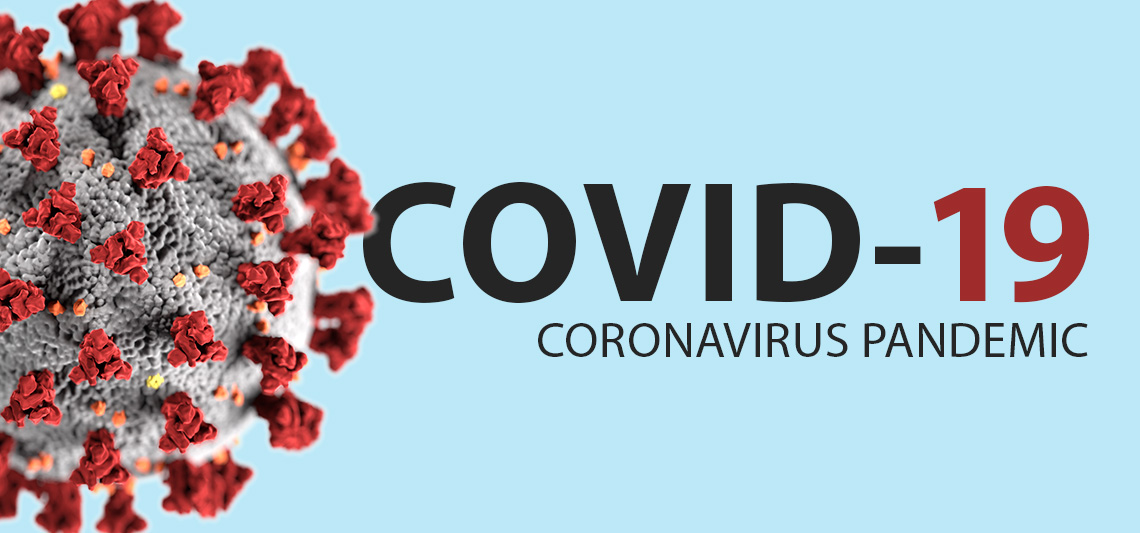 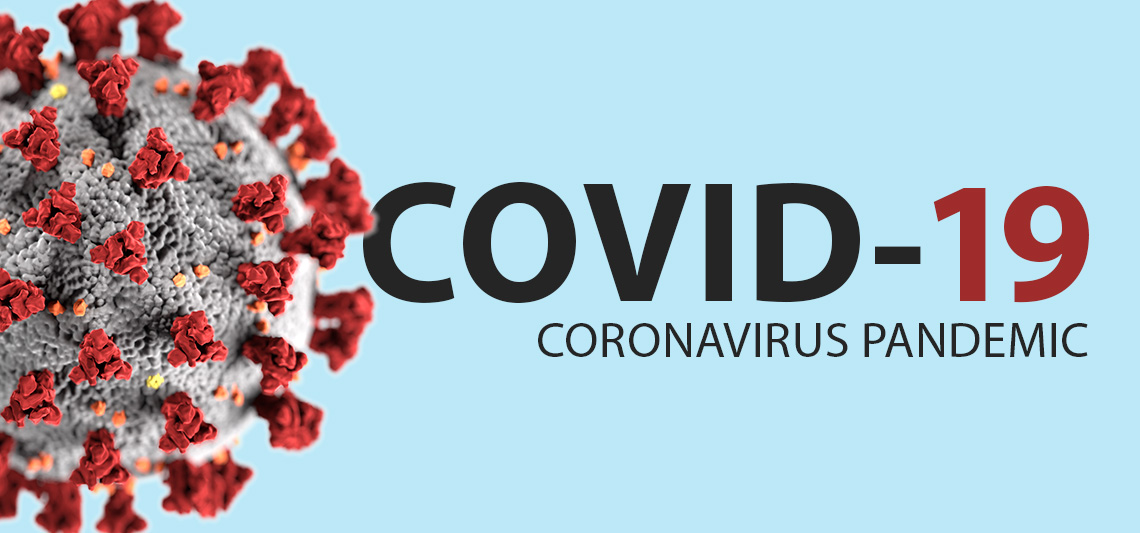 3-5 July 2018 Attended the Cancer Research In Action Conference organized by the Cancer Association of South Africa and the University of Pretoria.19-22 January 2017 Poster presentation. AACR International conference on New Frontiers in Cancer Research.14-16 July 2015: Attended the CANSA conference entitled “Cancer research in action”, STIAS Centre, Stellenbosch University, South Africa.13-16 April 2014 : S Abdul-Rasool. Keeping abreast of breast cancer: Genomic instability in breast cancer.Oral Presentation at the “Cultivated Anatomy” 42nd Annual Conference of the Anatomical Society of Southern Africa (ASSA). STIAS Centre, Stellenbosch University, South Africa.23-27 September 2013:  Invited Speaker at the World Conference of Biological and Biomedical Sciences 2013, Dares Salaam, Tanzania. Presentation title: Keeping abreast of breast cancer: Attempts to improve survival. 20-24 April 2013: S Abdul-Rasool, Z Magwebu, Y Seir and C Chauke. Strategies to identify congenital cataract genes in Captive-bred Vervet Monkeys, Oral presentation at the 41st Annual Conference of the Anatomical Society of Southern Africa, Durban, South Africa. (A manuscript has been published in 2018)14-18 April 2012: B Langa, S Abdul-Rasool, L Cavalli, D Govender and E Panieri, Loss of heterozygosity at the interferon regulatory factor-1 gene in South African breast cancer patients, Poster presentation at the 40th Annual Conference of the Anatomical Society of Southern Africa, Windhoek, Namibia.14-16 June 2012:  Langa B, Oliveira MMC, Abdul-Rasool S, Cavalli LR, Govender D and Panieri E.. Breast Cancer Patients with Triple Negative Phenotype: Attempts to improve survival. Poster presentation at the 6th Biennial Cancer Survivorship Research Conference held in Arlington, VA. 14-16 April 2011:	S Abdul-Rasool, Temporomandibular joint disorders: Does the Old dogma stand? Oral presentation Sixth World Conference of the International Iraqi Medical Association held in United Arab Emirates, Sharjah2-5 November 2010: S Abdul-Rasool and M Afifi.  Temporomandibular Joint Disorder: A morphological misplay or a psychological dilemma? An Oral presentation at the 17th Alexandria International Dental Congress, Alexandria, Egypt.21 November 2008: S Abdul- Rasool, RNA isolation from sperm: Challenges and preliminary results. Joint Seminar between Germplasm Conservation and Reproduction Biotechnologies, ARC- Animal Production Institute, Irene, Pretoria and “Comparative Sperm Biology Group” of Medical Biosciences, UWC 2011-2014: A research grant from the Cancer Association of     South Africa (CANSA). 2022: Senate Research Fund grant for 2022PUBLICATIONS2022Taher T, Saadi R, Oraibi R, et al. (May 13, 2022) E-Learning Satisfaction and Barriers in Unprepared and Resource-Limited Systems During the COVID-19 Pandemic. Cureus 14(5): e24969. doi:10.7759/cureus.24969“COVID-19 Variants of concern”: A multi-faceted approach is needed to enhance the readiness for future variants.AuthorsS Abdul-Rasool, G HughesPublication date2022/5JournalAcademia Letters2021IOSR Journal of Dental and Medical Sciences (IOSR-JDMS)Volume 20, Issue 8 Ser.6 (August. 2021), PP 38-41 www.iosrjournals.orgEstimation of body height based on the length of tibia in different stature groupsReshma Fatteh, Jeyaseelan N, Pooja Shree Godaba, Narne Gayathri, P.S Sarath Kumar Miranda Simone Roman, Reece Ranaldo De Buys, Lebogang Moatshe, Sahar Abdul-Rasool2020The Synergistic and Neuroprotective Effects of Alcohol‐Antioxidant Treatment on Blood‐Brain Barrier Endothelial CellsD Fisher, KA Thomas, S Abdul-RasoolAlcoholism: Clinical and experimental researchCited by:12019The effect of hyperglycinemic treatment in captive-bred Vervet monkeys (Chlorocebus aethiops)ZE Magwebu, M Mazinu, S Abdul-Rasool, CG ChaukeMetabolic brain disease 34 (5), 1467-14722018Patterns of copy number alterations in primary breast tumors of South African patients and their impact on functional cellular pathwaysK Lupicki, S Elifio-Esposito, AS Fonseca, SH Weber, B Sugita, BC Langa, ...International Journal of Oncology 53 (6), 2745-2757Cited by: 3Autosomal recessive congenital cataract in captive‐bred vervet monkeys (Chlorocebus aethiops)ZE Magwebu, S Abdul‐Rasool, JV Seier, CG ChaukeJournal of Medical Primatology 47 (2), 93-100Cited by: 32017Abstract A14: Copy number profiling in South African breast cancer patientsK Lupicki, S Elifio-Esposito, AS Fonseca, A Mahajan, SR Pereira, B Langa, ...Cancer Research 77 (22 Supplement), A14-A142015Effect of valproate, sodium benzoate and dextromethorphan in hyperglycinemic captive bred Vervet monkeys: 4.1.Z MAGWEBU, S ABDUL-RASOOL, J SEIER, C CHAUKEJournal of Veterinary Pharmacology and Therapeutics 382015Top of FormCopy number analysis of the DLX4 and ERBB2 genes in South African breast cancer patientsBC Langa, MMC Oliveira, SRF Pereira, K Lupicki, C Marian, D Govender, ...Cytogenetic and genome research 146 (3), 195-203Cited by :52010Understanding human coronavirus HCoV-NL63S Abdul-Rasool, BC FieldingThe open virology journal 4, 76Cited by: 1012006An evaluation of molecular markers for improved detection of breast cancer metastases in sentinel nodesS Abdul-Rasool, SH Kidson, E Panieri, D Dent, K Pillay, GS HanekomJournal of clinical pathology 59 (3), 289-297Cited by:46___________________________________________________________________Bottom of FormPOSTGRADUATE STUDENTS SUPERVISION3.5.4.2. Master Degree:Graduates:2011-2012: Ms Zandiswe Emilia Magwebu (Cum Laude)Thesis title: Molecular Genetics: Strategies to identify congenital cataract genes in captive-bred monkeys.2009-2013: Ms Bridget Langa (Cum Laude)Thesis title: Loss of heterozygosity at the interferon regulatory factor-1 gene in South African breast cancer patients.2009-2013: Mr Beynon Abrahams (Co-supervision)Thesis title: The effects of various combinations of different classes of anticancer drugs and tyrosine kinase inhibitors on the human MCF-7 breast carcinoma cell line.2016-2019: Mr Hasan Sharef Geeth GhanaimThe potential therapeutic role of palm oil on prostate cancer2016-2020 Ms Sameerah Slahuddin: Project tile: The anti-cancerous properties of red palm oil. To be submitted in November 2020Doctoral Degree:Graduates:2013-2017: Dr Zandiswe MagwebuProject title: Hyperglycinemia in captive-bred Vervet monkeys with cataract: genetic  dynamics and associations.2012-2014: Dr Emhemmed Bu Katala (co-supervision)Project title: Ursolic acid and Oleanolic acid as novel therapeutic targets in breast cancer.2016-2021 Dr Robin Alvin Booysen (Co-supervision)Project title: The effects of green tea, green rooibos and their major flavonoids (EGCG and aspalathin) on testicular cell health in vitroprofessional SOCIETIESA life member of the Anatomical Society of Southern Africa.2021- DATE  A fellow of the royal College of physicians LONDON